Name: ____________________________________________________________________________		Period: ________1.4 Unit Rates with Fractions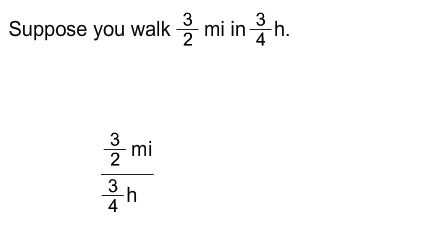 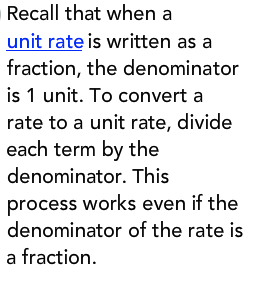 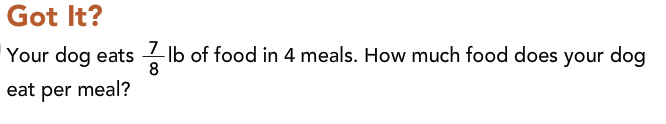 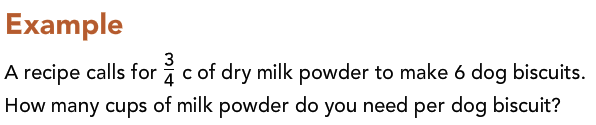 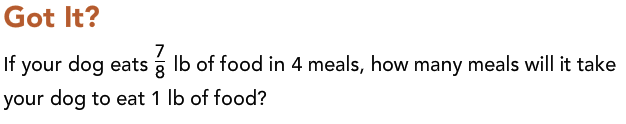 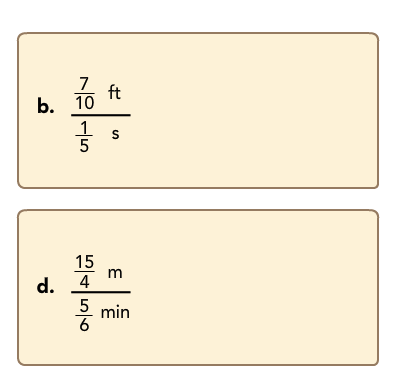 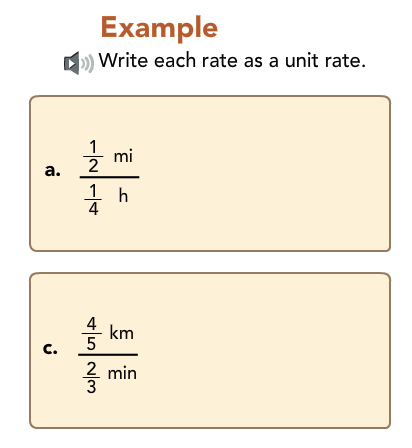 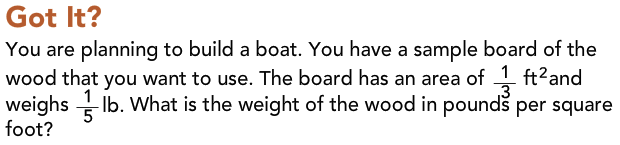 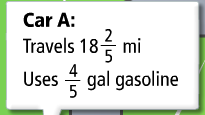 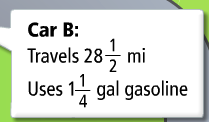 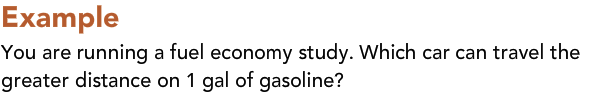 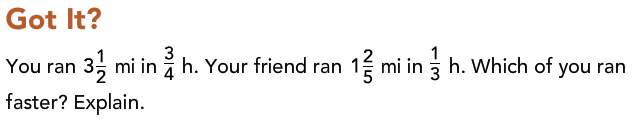 